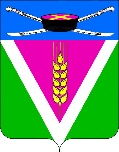 АДМИНИСТРАЦИЯ НОВОЛЕУШКОВСКОГО СЕЛЬСКОГО ПОСЕЛЕНИЯ ПАВЛОВСКОГО РАЙОНАПОСТАНОВЛЕНИЕ        От  08.04.2021                                                             № _52_ст-ца НоволеушковскаяОб утверждении схемы газоснабжения Новолеушковского сельского поселения Павловского районаВ соответствии с Федеральным законом от 06 октября 2003 года № 131-ФЗ «Об общих принципах организации местного самоуправления в Российской Федерации», Федеральным законом от 31 марта 1999 года № 69-ФЗ «О газоснабжении в Российской Федерации», п о с т а н о в л я ю:1. Утвердить схему газоснабжения Новолеушковского сельского поселения Павловского района (приложение).2. Настоящее постановление подлежит размещению на официальном сайте муниципального образования в сети Интернет.3. Контроль за выполнением настоящего постановления оставляю за собой.4. Постановление вступает в силу со дня его подписания.Глава Новолеушковского сельского поселения Павловского района                                               		    В.А.Белан        Приложениек постановлению администрации			Новолеушковского сельского			поселения Павловского района							от_08.04.2021__ №__52«Схема газоснабжения Новолеушковского сельского поселения Павловского района»город Ростов-на-Дону2019ОглавлениеВведение ......................................................................................................4 1. Основные термины и понятия .....................................................................62. Общие сведения о Новолеушковском сельском поселении Павловского района ..............................................................................................73. Существующее положение в сфере производства, передачи и потребления газа Новолеушковского сельского поселения Павловского района ……………………………………………………………………………….93.1. Общая характеристика системы газоснабжения Новолеушковского сельского поселения Павловского района ...............................................................93.2. Описание источников газоснабжения Новолеушковского сельского поселения Павловского района...............................................................................103.3. Описание системы транспортировки газа на территории Новолеушковского сельского поселения Павловского района ......................113.4. Описание системы газоснабжения потребителей на территории Новолеушковского сельского поселения Павловского района .........................113.5. Технологическое состояние газового хозяйства на территории Новолеушковского сельского поселения Павловского района ………………113.6. Перечень лиц, владеющих на праве собственности или другом законном основании объектами централизованной системы газоснабжения Новолеушковского сельского поселения Павловского района……………….113.7. Существующие нормативы потребления газа в Новолеушковском сельском поселении Павловского района ..............................................................124. Описание существующих технических и технологических проблем в системах газоснабжения Новолеушковского сельского поселения Павловского района ........................................................................................................................125. Перспективное потребление газа на цели газоснабжения направления развития Новолеушковского сельского поселения Павловского района ........125.1. Направления развития Новолеушковского сельского поселения Павловского района ..................................................................................................12 5.2. Определение перспективных нагрузок потребителей Новолеушковского сельского поселения Павловского района .......................136. Предложения по строительству, реконструкции и модернизации объектов централизованных систем газоснабжения Новолеушковского сельского поселения Павловского района .............................................................157. Оценка объемов капитальных вложений в строительство, реконструкцию и модернизацию объектов системы газоснабжения Новолеушковского сельского поселения Павловского района .........................167.1. Объёмы работ по строительству системы газоснабжения Новолеушковского сельского поселения Павловского района .........................167.2. Объёмы работ по строительству системы газоснабжения Новолеушковского сельского поселения Павловского района..........................16 7.3. Расчёт капиталовложений в строительство системы  газоснабжения Новолеушковского сельского поселения Павловского района .........................168. Рекомендации при строительстве, реконструкции и эксплуатации объектов инженерной инфраструктуры Новолеушковского сельского поселения Павловского района ...............................................................................17 9. Экологические аспекты мероприятий по строительству и реконструкции объектов инженерной инфраструктуры Новолеушковского сельского поселения Павловского района………………………………………..209.1. Воздействие объекта на территорию, условия землепользования и геологическую среду Новолеушковского сельского поселения Павловского района ………………………………………………………………………………209.2. Охрана земель от воздействия объекта Новолеушковского сельского поселения Павловского района .............................................................................219.3. Восстановление и благоустройство территории после завершения строительства объекта Новолеушковского сельского поселения Павловского района ………………………………………………………………………....……219.4. Охрана воздушного бассейна района расположения объекта от загрязнения Новолеушковского сельского поселения Павловского района ...22 9.5. Мероприятия по предупреждению аварийных ситуаций Новолеушковского сельского поселения Павловского района ........................239.6. Мероприятия и средства контроля состояния воздушного бассейна Новолеушковского сельского поселения Павловского района ………………25 9.7. Охрана поверхностных и подземных вод от истощения и загрязнения Новолеушковского сельского поселения Павловского района .......................2510. Оценка надежности и безопасности систем газоснабжения Новолеушковского сельского поселения Павловского района .......................2511. Перечень выявленных бесхозяйных объектов централизованной системы газоснабжения и перечень организаций, уполномоченных на их эксплуатацию Новолеушковского сельского поселения Павловского района 29 Графическое приложение:Карта объектов газоснабжения станица Новолеушковская……………..….лист 1Карта объектов газоснабжения хутор Первомайский …………………........лист 2ВведениеСхема газоснабжения Новолеушковского сельского поселения Павловского района (далее по тексту – Новолеушковское сельское поселение) (далее по тексту – Схема) на период с 2019 до 2030 года, выполнена в соответствии с требованиями Федерального Закона от 31 марта 1999 года № 69-ФЗ «О газоснабжении в Российской Федерации». Схема содержит пред-проектные материалы по обоснованию эффективного и безопасного функционирования систем газоснабжения, их эксплуатация с учетом правового регулирования в области энергосбережения и повышения энергетической эффективности. Схема разработана на период 11 лет с расчетным сроком - 2030 год. Цель разработки Схемы - выполнить требования пункта 4.1 СП 62.13330.2011* «Газораспределительные системы» о наличии схемы газоснабжения сельского поселения, в соответствии с которой на территории Новолеушковского сельского поселения выполнено проектирование и реализовано строительство сетей газораспределения и газо-потребления. А также Схема включает сценарий развития генерального плана Новолеушковского сельского поселения системы централизованного газоснабжения для существующего и нового строительства жилищного, производственного и социального фонда в период до 2030 года, с соблюдением норм экологической безопасности и сведением к минимуму вредного воздействия на окружающую среду. При разработке Схемы за основу было принято следующее принципиальное положение:  возможность постоянного наращивания пропускной способности системы газоснабжения с минимальными капиталовложениями и первоочередным подключением потребителей. При разработке Схемы в качестве исходных материалов использованы:  Генеральный план Новолеушковского сельского поселения (далее по тексту – Генеральный план) в масштабе М 1:25000 (предоставлен Администрацией Новолеушковского сельского поселения), схема территориального планирования Павловского района (далее по тексту – СТП) в масштабе М 1:25000, нормативы потребления коммунальной услуги по газоснабжению, утвержденные Приказом региональной энергетической комиссии – департамента цен и тарифов Краснодарского края (далее – РЭК ДЦиТ) от 31.08.2012 года № 2/2012-нп, с изменениями на 16.05.2018 года, сведения АО «ПАВЛОВСКАЯРАЙГАЗ» № 359 от 11.06.2019 года, приказ РЭК ДЦиТ от 16.06.2017 № 13/2017-газ «Об утверждении розничных цен на природный газ, реализуемый населению Краснодарского края», сведения ООО «Газпром межрегионгаз Краснодар» от 07.06.2019 года№ 25-1930-05/261.Результаты Схемы должны учитываться при разработке проектов планировки и проектов межевания территорий в части, касающейся развития и размещения объектов газоснабжения на территории Новолеушковского сельского поселения. Основным направлением развития системы газоснабжения Новолеушковского сельского поселения является сохранение безопасности и надежности существующей системы газоснабжения путем технического обслуживания головных сооружений газоснабжения.Схема выполнена с учетом требований:  - Градостроительного кодекса РФ;- Жилищного кодекса РФ;- Федерального закона РФ от 06.10.2003 года № 131-ФЗ «Об общих принципах организации местного самоуправления в Российской Федерации»;- Федерального закона РФ от 31.03.1999 года № 69-Ф3 «О газоснабжении в Российской Федерации»; - Федерального закона РФ от 30.12.2004 года № 210-ФЗ «Об основах регулирования тарифов организаций коммунального комплекса»;- Федерального закона РФ от 23.11.2009 года № 261-ФЗ «Об энергосбережении и о повышении энергетической эффективности и о внесении изменений в отдельные законодательные акты Российской Федерации»;- Федерального закона РФ от 10 января 2002 года № 7-ФЗ «Об охране окружающей среды»; - Федерального закона РФ от 21 декабря 1994 года № 68-ФЗ «О защите населения и территорий от чрезвычайных ситуаций природного и техногенного характера» (в редакции Федерального закона от 28 октября 2002 года № 129-ФЗ и Федерального закона от 22 августа 2004 г. № 122-ФЗ); - Федерального закона РФ от 4 мая 1999 года № 96-ФЗ «Об охране атмосферного воздуха»;  - Федерального закона РФ от 21 июля 1997 года № 116-ФЗ «О промышленной безопасности опасных производственных объектов»; - Федерального закона РФ от 23 ноября 1995 года № 174-ФЗ «Об экологической экспертизе»;- Постановления Правительства РФ №83 от 13.02.2006 года «Об утверждении Правил определения и предоставления технических условий подключения объекта капитального строительства к сетям инженерно-технического обеспечения и Правил подключения объекта капитального строительства к сетям инженерно-технического обеспечения»;- Постановления Правительства РФ от 06.05.2011 года № 354 «О предоставлении коммунальных услуг собственникам и пользователям помещений в многоквартирных домах и жилых домов»;- Постановления Правительства РФ № 903 от 10.09.2016 года «О порядке разработки и реализации межрегиональных и региональных программ газификации жилищно-коммунального хозяйства, промышленных и иных организаций» (вместе с «Правилами разработки и реализации межрегиональных и региональных программ газификации жилищно-коммунального хозяйства, промышленных и иных организаций»).Схема включает мероприятия по повышению надежности функционирования системы газоснабжения и обеспечение комфортных и безопасных условий для проживания людей и функционирования деятельности образовательных, культурных, медицинских, административных, торговых учреждений в Новолеушковском сельском поселении. Трассировка и протяженность газопровода будет уточняться при оформлении актов выбора трасс при рабочем проектировании.1. Основные термины и понятия- Газ – природный газ, сжиженный нефтяной газ, добываемый и собираемый газо-нефтедобывающими организациями или вырабатываемый газо-нефтеперерабатывающими организациями; - Газоснабжение – деятельность газоснабжающих организаций по обеспечению потребителей газом, в том числе деятельность по его доставке, распределению и продаже; - Потребитель – физическое лицо, получающее в установленном порядке газ для бытовых нужд; - Поставщик (газоснабжающая организация) – организации, осуществляющие в качестве основного вида деятельности продажу другим лицам произведенного или приобретенного газа; - Управляющая организация – организация любой формы собственности, один или группа собственников жилых помещений многоквартирного жилого дома, уполномоченная собственниками жилых помещений или органом местного самоуправления на заключение договора на организацию обслуживания системы газоснабжения; - Обслуживающая организация – организация, осуществляющая техническое обслуживание систем газоснабжения;  - Тариф (цена) на газ – система ценовых ставок, по которым осуществляются расчеты за газ, установленная регулирующим органом;  - Регулирующий орган – орган, уполномоченный, в соответствии с действующим законодательством, устанавливать цены на газ;  - Система газоснабжения – производственный комплекс, состоящий из технологически, организационно и экономически взаимосвязанных, и централизованно управляемых производственных и иных объектов, предназначенных для транспортировки, хранения газа и снабжения газом;  - Локальная система газоснабжения – система, обеспечивающая газоснабжение одного или нескольких объектов (жилых домов);  - Организация газоснабжения – деятельность по обеспечению потребителей газом для бытовых нужд;  - Газораспределительная система – производственный комплекс, входящий в систему газоснабжения и состоящий из организационно и экономически взаимосвязанных объектов, предназначенных для организации снабжения газом непосредственно потребителей газа;  - План газоснабжения – документ, описывающий организацию газоснабжения на территории поселения и определяющий систему мер по перспективному развитию и совершенствованию технологических, экономических и организационных отношений в сфере газоснабжения; - Схема газоснабжения поселения – техническая часть плана газоснабжения поселения, в том числе подробное, привязанное к местности, описание систем газоснабжения, проектов строительства, реконструкции, расширения, консервации и ликвидации системы газоснабжения, ее технические и экономические характеристики;  - Охранные зоны объектов газораспределительной системы – территории с особыми условиями землепользования, которые прилегают к газопроводам и другим объектам газораспределительной системы и необходимы для обеспечения их безопасной эксплуатации;  - Газификация – деятельность по реализации научно-технических и проектных решений, осуществлению строительных и организационных мероприятий, направленных на перевод объектов жилищно-коммунального хозяйства, промышленных, сельскохозяйственных и иных объектов на использование газа в качестве топливного и энергетического ресурса.2. Общие сведения о Новолеушковском сельском поселении Павловского районаГраницы Новолеушковского сельского поселения установлены на основании Закона Краснодарского края «Об установлении границ муниципального образования Павловский район, наделении его статусом муниципального района, образовании в его составе муниципальных образований – сельских поселений – и установлении их границ», принятого Законодательным Собранием Краснодарского края 21.04.2004 года. Территорию сельского поселения составляют исторически сложившиеся земли населенных пунктов: станица Новолеушковская, хутор Первомайский, прилегающие к ним земли общего пользования, территории традиционного природопользования населения сельского поселения, рекреационные земли, земли для развития сельского поселения. Административным центром сельского поселения является станица Новолеушковская. Территория Новолеушковского сельского поселения имеет смежные границы: на севере – с Северным и Павловским сельским поселением; на востоке – с Тихорецким сельским поселением; на западе – со Старолеушковским и Павловским сельским поселением; на юге – с Тихорецким районом Краснодарского края.Рисунок 1. Схема расположения Новолеушковского сельского поселения 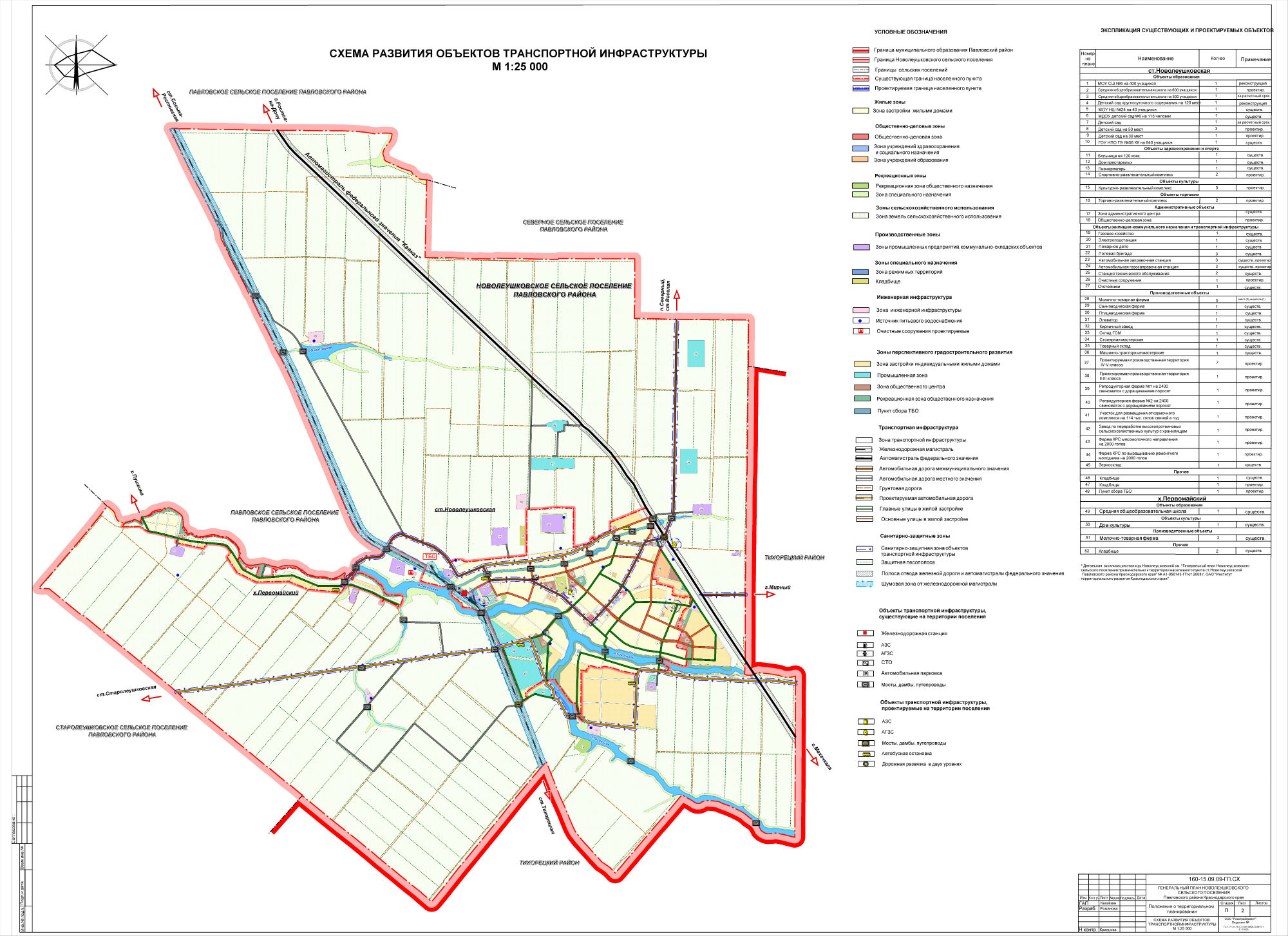 Климатические условияВ климатическом отношении территория Новолеушковского сельского поселения относится к северо-восточной степной провинции. Климат носит заметно выраженные черты континентальности (преобладающее влияние суши на температуру воздуха).Зима мягкая, отличается повышенной влажностью и большим количеством безоблачных дней. Лето теплое и влажное.НаселениеТаблица 1. Прогноз численности населения Новолеушковского сельскогопоселения 3. Существующее положение в сфере производства, передачи и потребления газа Новолеушковского сельского поселения Павловского района 3.1. Общая характеристика системы газоснабжения Новолеушковского сельского поселения Павловского районаИсточником газоснабжения Новолеушковского сельского поселения является головное сооружение - существующая автономная газораспределительная станция ст. Новолеушковская (далее – АГРС):- давление газа на выходе из АГРС 0,6 МПа (6,0 кгс/см²),- проектная мощность (производительность) АГРС 4,1 тыс. м3/час,- загрузка АГРС 3,15 тыс. м3/час,- суммарный объем газа по действующим техническим условиям на подключение 0,053 тыс.  м3/час,- наличие (дефицит) пропускной способности 0,897 тыс. м3/час,- увеличение пропускной способности не требуется. Подача природного газа потребителям осуществляется по существующим газопроводам высокого давления, запроектированным и построенным в соответствии существующей технологической схемой газоснабжения газораспределительной организации. Новолеушковское сельское поселение газифицировано в полном объеме. Эксплуатацию газопроводов и газового оборудования на территории Новолеушковского сельского поселения осуществляет АО «Павловскаярайгаз» в составе АО «Газпром межрегионгаз Краснодар». К населенным пунктам от АГРС проложены существующие межпоселковые газопроводы высокого давления. От шкафных газораспределительных пунктов (ШГРП) проложены сети газопроводы низкого давления. Рисунок 2. Организация распределения природного газа3.2. Описание источников газоснабжения Новолеушковского сельского поселения Павловского районаГоловное сооружение – АГРС ст. Новолеушковская. Проектная производительность 4,1 тыс. м3/час. От АГРС по территории населенных пунктов проложены газопроводы высокого, низкого давления к ШГРП, потребителям.Схема газоснабжения двухступенчатая: газопроводы высокого и низкого давления. К газопроводам высокого давления подключаются сооружения газоснабжения, отраженные в таблице 2. Таблица 2. ШГРП в Новолеушковском сельском поселенииИмеющиеся выходные коллектора, так же располагают резервами для возможного подключения новых потребителей. Проектная производительность устройств газоснабжения и газораспределения располагает возможностью подключения населения и различного рода небольших предприятий. ШГРП существующие, отдельно-стоящие. Степень огнестойкости конструкций – II класса С0, противопожарный тип – I. Устройство молние-защиты существующее. В качестве основного топлива используется природный газ с теплотворной способностью QpH=8 000 ккал/м3 и плотностью ρ=0,683 кг/м3, при +20 оС. Технические характеристики ГРП производительность 6,0 тыс. м3/час, давление на входе/на выходе 0,3 Мпа/0,003 Мпа.3.3. Описание системы транспортировки газа на территории Новолеушковского сельского поселения Павловского районаСистема газоснабжения природным газом – двухступенчатая. Распределение газа по территории Новолеушковского сельского поселения предусматривается по двухступенчатой системе.1 ступень – газопроводы высокого давления (с давлением газа 0,6 МПа). К ним подключаются ШГРП. 2 ступень – газопроводы низкого давления (с давлением газа 0,003 МПа). К газопроводам низкого давления подключаются жилые дома, социально – значимые объекты, котельная. От АГРС газ высокого давления по газопроводам подается к ШГРП, где происходит снижение давления с высокого на низкое. И далее газ низкого давления поступает непосредственно к потребителям. Протяженность существующих газовых сетей составляет 88,50 км.3.4. Описание системы газоснабжения потребителей на территории Новолеушковского сельского поселения Павловского районаОсновным потребителем природного газа является коммунальный сектор (население), общественно – деловая застройка, сельскохозяйственный комплекс (птицефабрика). Потребители жилищно-коммунального сектора используют природный газ для индивидуального отопления и автономного горячего водоснабжения, приготовления пищи. Потребители социально – культурных объектов используют газ для автономного отопления зданий объектов. Птицефабрика использует газ в технологических целях, на собственные нужды. На сегодняшний день Новолеушковское сельское поселение полностью газифицировано. Уровень газификации природным газом домов и квартир населения высокий. 3.5. Технологическое состояние газового хозяйства на территории Новолеушковского сельского поселения Павловского районаСистема газоснабжения находится в удовлетворительном состоянии. Дефектных и исчерпавших срок службы газопроводов не существует. Периодично производится диагностика сетей. На территории Новолеушковского сельского поселения газопроводы, подлежащие замене, отсутствуют.    3.6. Перечень лиц, владеющих на праве собственности или другом законном основании объектами централизованной системы газоснабжения Новолеушковского сельского поселения Павловского районаНа территории Новолеушковского сельского поселения имеются газовые сети высокого, низкого давления, обслуживаются АО «Павловскаярайгаз». На сегодняшний день ООО «Газпром межрегионаз Краснодар» является поставщиком газа на территории Новолеушковского сельского поселения. 3.7. Существующие нормативы потребления газа в Новолеушковском сельском поселении Павловского районаНа территории Новолеушковского сельского поселения установлены нормативы потребления коммунальной услуги по газоснабжению, утвержденные Приказом региональной энергетической комиссии - департамента цен и тарифов Краснодарского края от 31.08.2012 года N 2/2012-нп (в редакции Приказа РЭК - департамента цен и тарифов Краснодарского края от 28.11.2012 года N 6/2012-нп) с изменениями от 16.05.2018 года.  Таблица 3. Нормативы потребления коммунальной услуги по газоснабжению природным газом на приготовление пищи, подогрев воды и отопление жилых помещений *при использовании природного газа по нескольким направлениям, соответствующие значения нормативов суммируются;**нормативы определены исходя из продолжительности отопительного периода, равного 7 календарным месяцам.4. Описание существующих технических и технологических проблем в системах газоснабжения Новолеушковского сельского поселения Павловского районаНа сегодняшний день вопрос развития централизованного газоснабжения в Новолеушковском сельском поселении не рассматривается, ввиду газификации сельского поселения в полном объеме. Согласно программе комплексного развития коммунальной инфраструктуры Новолеушковского сельского поселения на период до 2030 года технические и технологические проблемы в сфере газоснабжения отсутствуют. 5. Перспективное потребление газа на цели газоснабжения направление развития Новолеушковского сельского поселения Павловского района5.1. Направления развития Новолеушковского сельского поселения Павловского районаОсновной целью Схемы является повышение эффективности, надежности, устойчивости функционирования объектов газоснабжения. Направление развития Новолеушковского сельского поселения в системе газоснабжения предусмотрено техническое обслуживание, периодический ремонт сетей и сооружений системы газоснабжения. В случае подключения новых абонентов, строительство сетей и сооружений в системе газоснабжения. Схема актуализируется в соответствии с действующим законодательством РФ.5.2. Определение перспективных нагрузок потребителей Новолеушковского сельского поселения Павловского районаЦентральным газоснабжением полностью охвачено Новолеушковское сельское поселение. При подключении объектов к системе газоснабжения необходимо разрабатывать проект планировки и проект межевания линейных объектов, проектно-сметной документации подключения сетей газоснабжения. В сметной документации необходимо определять стоимость строительно-монтажных работ. Газоснабжение природным газом вновь подключаемых жилых домов, зданий социального значения, а так же предприятий, предлагается осуществить от существующей газораспределительной системы высокого давления. Мощность существующей АГРС позволяет осуществить намеченные инвестиционные проекты без увеличения и реконструкции АГРС.Перспективные показатели жилого фонда на территории Новолеушковского сельского поселения приведены в таблице 4 Схемы. Таблица 4. Прогноз потребности в жилищном фонде и расчётные объёмы жилищного строительстваОпределение расхода газаДля бесперебойного обеспечения всех потребителей природным газом необходимо определить годовые и расчетные расходы газа на все виды потребления. Годовые расходы газа используются для планирования количества газа, которое необходимо доставить подключаемому объекту, а расчетные (максимально-часовые) – для определения диаметров газопроводов. Годовые и расчетные расходы газа потребителями можно определить несколькими способами:  1) на основании данных проектов газоснабжения;  2) по номинальным расходам газа газовыми приборами;  3) по тепловой производительности установок;  4) по нормам годового расхода потребителями;  5) по укрупненным показателям.  Для нужд отопления, вентиляции и горячего водоснабжения расход газа определяется по строительному объему отапливаемых и вентилируемых зданий (по укрупненным показателям). Расходы газа сосредоточенными потребителями (более 50 м3/ч на ввод) необходимо определять отдельно для каждого потребителя. При равномерном распределении потребителей с расчетными расходами менее 50 м3/ч на ввод (жилые и общественные здания) расход газа определяется по жилым кварталам в целом. Способ определения расхода газа по номинальным расходам газовыми приборами применяется в том случае, когда известны количество устанавливаемых приборов и их типы, то есть при проектировании внутридомового газоснабжения, квартальных сетей промышленных предприятий. Номинальные расчетные расходы газа газовыми приборами и горелочными устройствами учитываются согласно паспортным данным заводов-изготовителей. Пересчет номинальных расходов (кДж в м3) газа производится по формуле: V= q/Qph. Если известна тепловая производительность установки, то: V=Q/QPH. Расчетный расход несколькими приборами: V=E (K0 * qi /QPH * ni ), где V – номинальный расход газа одним или несколькими приборами;  – количество однотипных приборов или групп приборов; m – число приборов или групп приборов; K0 – коэффициент одновременности действия для однотипных приборов или группы приборов;  – низшая теплота сгорания газа; Q – тепловая производительность установки, кДж/ч; n - КПД установки; qi - номинальная  тепловая производительность прибора, кДж/ч.Таблица 5. Расход газа на 2030 годОпределение расхода газа по годовым нормам Способ определения расхода газа по годовым нормам применяется для равномерно распределенных потребителей. Годовое потребление газа подсчитывается для определенных объектов, а затем суммируется по группам. Условно принято выделять расход газа: населением в кварталах жилых домов для приготовления пищи и горячей воды; предприятиями коммунального хозяйства и общественными зданиями; на отопление, вентиляцию и горячее водоснабжение жилых и общественных зданий; промышленностью. Годовой расход, определяется по формуле: V= q/Qph * Ni , где q – норма расхода газа на расчетную единицу, кДж/год; Ni – количество расчетных единиц потребления.Количество расчетных единиц потребления  для существующих населенных мест принимается по данным Заказчика с учетом возможного их увеличения, для проектируемых – по данным проектов планировки и застройки. Определение расчетных расходов газа по годовым нормам потребления. Потребление газа в квартирах, выраженное в тепловых единицах, определяется по формуле: QK = YK / 100 * (qK1 * z1 / 100 + qK2 * z2 / 100 + qK3 * z3 / 100), где N – количество жителей района сельского поселения, чел.; q – соответственно нормы расхода тепла на приготовление пищи при наличии в квартире централизованного горячего водоснабжения, наличия или отсутствия водонагревателя, МДж;  – процент охвата населения газоснабжением; Z1 – доля людей, охваченных централизованным горячим водоснабжением; Z2 – доля людей, имеющих в квартирах водонагреватели;  Z3– доля людей, проживающих в квартирах без горячего водоснабжения и водонагревателей. Значение N зависит от площади поселка и плотности населения: N=F*a, где F – площадь застройки, га; a – плотность населения, чел./га. Результаты расчетов определения расходов газа, в том числе расходов газа по годовым нормам приведены в таблице 6. Таблица 6. Максимальные годовые расходы газа6. Предложения по строительству, реконструкции и модернизации объектов централизованных систем газоснабжения Новолеушковского сельского поселения Павловского районаВ настоящей Схеме рассматриваются газопроводы высокого, низкого давления II категории (Р до 0,3/ 0,003 МПа).  Настоящая схема (в электронном виде) дает возможность дополнять и корректировать её с учетом проектируемых, строящихся и перспективных потребителей газа и определять возможность их подключения. Карта расположения существующих сетей, сооружений газоснабжения в населенных пунктах Новолеушковского сельского поселения разработано в АО «Павловскаярайгаз». Графическое приложение к схеме разрабатывалось с применением программного комплекса Zulu. Gaz. За основу расположения ШГРП принимались данные адресов и местоположения указанных объектов, с применением единой картографической подосновы. За основу прокладки существующих газопроводов принималось расположения существующего газопровода, по схемам газопроводных сетей АО «Павловскаярайгаз». Поскольку перечень абонентов отсутствует, в графическом приложении указаны метки, как включенные потребители. Диаметры, протяженности участков сетей газоснабжения, расчетное количество ШГРП рассчитываются на этапе разработки проектно – сметной документации (ПСД).        7. Оценка объемов капитальных вложений в строительство, реконструкцию и модернизацию объектов системы газоснабжения Новолеушковского сельского поселения Павловского районаВ случае строительства сетей и сооружений газоснабжения на территории Новолеушковского сельского поселения, инвестиции могут осуществляться за счет: - собственные средства предприятия (прибыль, амортизационные отчисления, снижения затрат за счёт реализации других проектов); - бюджетных средств (муниципальных программ); - средств, привлекаемых в рамках муниципального и/или государственно-частного партнёрства (МЧП и ГЧП); - концессионных соглашений; - утверждённых на основании разработки инвестиционных программ газификации специальных надбавок к тарифу на транспортировку газа по газораспределительным сетям; - платы за технологическое присоединение газоиспользующего оборудования к сетям газораспределения и (или) стандартизированных тарифных ставок, определяющих ее величину, газораспределительной организации, утвержденных на основании деятельности ГРО в рамках исполнения требований Постановления Правительства РФ от 30.12.2013 года N 1314 «Об утверждении Правил подключения (технологического присоединения) объектов капитального строительства к сетям газораспределения».  Выбор того или иного источника является предметом обсуждений и должен учитывать особенность конкретного участка сетей (газоснабжение жилого массива, котельных, социальных объектов, промышленных объектов и т.п.). Поскольку строительство сетей и сооружений системы газораспределения на территории Новолеушковского сельского поселения не предусматривается, расчет укрупненной стоимости не разрабатывался. В Генеральном плане Новолеушковского сельского поселения, схеме территориального планирования Павловского района, сценарий развития системы газоснабжения отсутствует. В региональной программе «Газификация жилищно-коммунального хозяйства, промышленных и иных организаций Краснодарского края на 2019 - 2023 годы», утвержденной Постановлением Главы Администрации (Губернатором) Краснодарского края от 10.12.2018 года № 810 мероприятия по строительству объектов, финансируемых за счет специальных надбавок к тарифам на транспортировку газа АО «Павловскаярайгаз», а также альтернативных источников финансирования, собственных средств на 2019 – 2023 года, отсутствуют.    8. Рекомендации при строительстве, реконструкции и эксплуатации объектов инженерной инфраструктуры Новолеушковского сельского поселения Павловского районаОрганизация строительства.Прокладка газопроводов предусмотрена, в основном, подземная. Для строительства газопроводов предусматриваются полиэтиленовые трубы в соответствии с ГОСТ 50838-2009 и ТУ 2248-003-0324068-2004. В качестве запорной арматуры должны применяться полиэтиленовые краны, предназначенные для газовой среды. Переходы через автомобильные дороги и железнодорожные пути методом горизонтально-направленного бурения установкой «Навигатор».  Строительство сооружений системы газоснабжения должно осуществляться специализированными строительно-монтажными организациями по рабочим документам, разработанным на отдельные объекты или участки газопроводов на расчетный срок строительства. Разработку рабочих документов следует производить на основе принципиальных решений, принятых при выполнении проекта, прошедшего государственную экспертизу.Строительство системы необходимо осуществлять в соответствии с требованиями:СП62.13330.2011* «Газораспределительные системы. Актуализированная редакция СНиП 42-01-2002», СП 42-101-2003 «Общие положения по проектированию и строительству газораспределительных систем из металлических и полиэтиленовых труб», СП 42-102-2004 «Проектирование и строительство газопроводов из металлических труб», СП 42-103 «Проектирование и строительство газопроводов из полиэтиленовых труб и реконструкция изношенных газопроводов», СНиП 12-03-99 «Безопасность труда в строительстве, часть 1»,СНиП 12-04-2002 «Безопасность труда в строительстве, часть 2» (Строительное производство),СНиП 3.01.04-87 «Приемка в эксплуатацию законченных строительством объектов»,ПБ 12- 529-03 «Правила безопасности систем газораспределения и газопотребления».Строительство, реконструкцию сетей газораспределения рекомендуется осуществлять с применением преимущественно полимерных труб и соединительных деталей (например, из полиэтилена и его модификаций, полиамидов) и других сертифицированных материалов. В сетях газораспределения и газо-потребления безопасность использования газа рекомендуется обеспечивать применением технических средств и устройств. Присоединение вновь построенных газопроводов к действующим газопроводам рекомендуется предусматривать без отключения потребителей газа. Качество природного газа должно соответствовать нормативным документам на поставку ГОСТ 5542.ПЭ трубы и соединительные детали могут изготовляться по ГОСТ Р 50838 и ГОСТ Р 52779 соответственно или по техническим условиям из композиций полиэтилена, отвечающих требованиям этих стандартов. Характеристики труб, изготовленных по техническим условиям, должны соответствовать или быть более жесткими, чем предусмотрено ГОСТ Р 50838-2009, а для соединительных деталей - чем предусмотрено ГОСТ Р 52779-2007.Для подземных газопроводов могут применяться полиэтиленовые трубы, армированные стальным сетчатым каркасом с синтетическими нитями.Герметизация вводов инженерных коммуникацийГерметизация вводов инженерных коммуникаций в здания производить по альбому института «Ленгражданпроект» (инв. № 3620/82). Воздухоотборные трубки установить в каждой секции подвала. Выполнить отверстия в крышках колодцев всех инженерных сетей, а также закрытых каналов в радиусе 50 м от газопровода (п. 6.1.19 ПБ 12-529-03).  МолниезащитаДля обеспечения молние-защиты проектируемых ШГРП предусматривается установка отдельно стоящих молниеотводов. ШГРП относятся по устройству молние-защиты к III категории и должен быть защищен от прямых ударов молнии. Проверка состояния устройств молние-защиты должна производиться не реже 1-го раза в год. Для ШГРП необходимо установить отдельно стоящий молниеотвод, высота которого должна обеспечить перекрытия места установки ШГРП.  Заземление газопроводаВ случае установки ШГРП, его необходимо заземлить. Контур заземления выполнить в соответствии с проектом защиты газопроводов. После монтажа газопроводов и газового оборудования произвести замеры сопротивления растеканию токов в соответствии с Правилами устройства электроустановок (далее по тексту – ПУЭ). По результатам замеров сопротивления определить количество заземляющих устройств и места их установки.  Техника безопасности в строительстве и противопожарные мероприятияПри выполнении СМР и сдачи объекта строительства необходимособлюдать требования: СНиП 12-03-99 «Безопасность труда в строительстве часть 1» (общие требования); СНиП 12-04-2002 «Безопасность труда в строительстве часть 2» (строительное производство);СНиП 3.01.04-87 «Приемка в эксплуатацию законченных строительством объектов»; СНиП 42-01-2002. «Газораспределительные системы»;ПБ 12-529-03, ППБ-01-93, «Правила устройств и безопасности эксплуатации сосудов, работающих под давлением». Материалы и оборудование, используемое в процессе строительства, имеют сертификаты и разрешения Ростехнадзора России к применению. Инструкции по технике безопасности для рабочих каждой профессии с учетом специфики местных условий должны быть разработаны в стройорганизации и утверждены главным инженером.  Охрана окружающей средыОсновными источниками загрязнений воздушного бассейна являются выбросы предприятий и отопительных котельных, работающих на твердом топливе и мазуте. Использование природного газа в виде топлива для промышленных и коммунальных потребителей значительно улучшает санитарно-гигиенические условия жилищ, общественных зданий и производственных помещений. При сжигании природного газа в продуктах сгорания отсутствует сернистый ангидрид и твердые частицы (пыль, сажа, зола). Выброс окислов азота при работе на угле в среднем на 20% выше, чем при работе на природном газе. Объясняется это, главным образом тем, что коэффициент избытка воздуха при сжигании угля и мазута выше, чем при сжигании газа. Организация эксплуатации системы газоснабженияВ задачи эксплуатирующей организации входит: наблюдение за общим состоянием газовых сетей и поддержание их в исправном состоянии; наблюдение за состоянием газифицированных жилых многоэтажных и одноэтажных домов и поддержание их газовых сетей в исправном состоянии; обеспечение бесперебойного и безопасного снабжения газом потребителей; регулирование режима работы установок газоснабжения для рационального использования газа; ремонт газового оборудования на местах и в мастерских службы; изготовление новых и реставрация деталей и узлов газового оборудования; ликвидация аварий и их последствий. Штат эксплуатационного персонала, должен быть укомплектован обученным персоналом для работы на современном техническом уровне для безаварийного обслуживания газораспределительных сетей Новолеушковского сельского поселения с применением новых технологий.  9. Экологические аспекты мероприятий по строительству и реконструкции объектов инженерной инфраструктуры Новолеушковского сельского поселения Павловского района9.1. Воздействие объекта на территорию, условия землепользования и геологическую среду Новолеушковского сельского поселения Павловского районаСтроительство и эксплуатация газопроводов оказывает прямое и косвенное воздействие практически на все компоненты природной среды: почвенно-растительный покров, поверхностные и подземные воды, фауну и атмосферный воздух. СтроительствоПрямые воздействия на почвенно-растительный покров происходят только в период строительства газопроводов и объектов его производственной инфраструктуры, связаны с производством подготовительных работ (расчистка, планировка трассы, устройство и засыпка траншей), укладкой трубопровода и выражаются в следующем:   нарушение сложившихся форм естественного рельефа;   ухудшение физико-механических и химико-биологических свойств почвенного слоя;   нарушение защитных и регулирующих функций лесных насаждений при проведении работ по расчистке трассы газопровода;   захламление почв и водоемов отходами строительных материалов, порубочными остатками, мусором и другие;   техногенные нарушения микрорельефа (рытвины, колеи, борозды и тому подобное).   Источниками воздействия служат строительные и транспортные механизмы.  ЭксплуатацияК основным возможным изменениям природной среды в процессе эксплуатации линейной части газопровода относятся:   пучение водо-насыщенных грунтов;   загрязнение атмосферного воздуха в результате утечек части газопровода через микро-свищи;   загрязнение атмосферы при авариях газопровода.    Площадь отчуждаемых для строительства земель определяется в соответствии с нормативами земле-емкости строящихся объектов.  9.2. Охрана земель от воздействия объекта Новолеушковского сельского поселения Павловского районаРазмещение, проектирование, строительство, ввод в эксплуатацию и эксплуатация объектов систем газораспределения должны осуществляться в соответствии с требованиями, установленными законодательством в области охраны окружающей среды. При размещении, проектировании, строительстве, подключении, вводе в эксплуатацию и эксплуатации систем газораспределения должны предусматриваться эффективные меры по очистке и обезвреживанию отходов производства, рекультивации нарушенных и загрязненных земель, снижению негативного воздействия на окружающую среду, а также по возмещению вреда окружающей среде, причиненного в процессе строительства и эксплуатации указанных объектов.  Строительство и эксплуатация систем газораспределения допускаются при наличии проектов восстановления загрязненных земель в зонах временного и (или) постоянного использования земель, положительного заключения государственной экспертизы проектной документации. В районе размещения проектируемого объекта особо охраняемых территорий и ценных объектов окружающей среды, земель природоохранного, природно-заповедного, оздоровительного назначения нет.  При снятии нагрузок на ландшафт (то есть по окончании строительства) большая часть указанных выше нарушений должна быть устранена в ходе проводимых организационно – технических мероприятий и рекультивации нарушенных земель. Особых мероприятий для охраны земель от воздействия объекта не требуется.  9.3. Восстановление и благоустройство территории после завершения строительства объекта Новолеушковского сельского поселения Павловского районаПредусмотрены мероприятия, обеспечивающие сохранность земельных угодий, ближайших водоемов, воздушной среды от загрязнения. При строительстве газопроводов охрана земельных ресурсов обеспечивается комплексом технических и технологических решений, с одной стороны уменьшающих степень отрицательного воздействия на почвенно-растительный покров, с другой – обеспечивающих полное восстановление его природных функций. Рекультивация строительной полосы после засыпки газопровода должна осуществляться в процессе строительства, а при невозможности этого после завершения строительства в сроки, установленные органами, предоставляющими земельные участки под строительство. Рекультивация выполняется в процессе строительства в следующем порядке:  1. Снимают, перемещают почвенно-растительный слой и складывают егов бурты.  2. Почвенно-растительный слой снимают, перемещают и наносят до наступления устойчивых отрицательных температур и складируют в не замерзшем состоянии. Исключается смешивание слоя с подстилающими породами, загрязнение его производственными и другими отходами, техническими жидкостями, сточными водами, мусором и другие, а также размыв и выдувание почвы. Почвенно-растительный слой, не использованный сразу в ходе работ, должен быть складирован в бурты.  3. Возвращают почвенно-растительный слой из временных отвалов (по окончании строительства) и равномерно распределяют по ре-культивируемой поверхности.  4. После усадки грунта почвенно-растительный слой прикатывают.  Для защиты окружающей территории от засорения в процессе СМР необходимо предусмотреть оснащение рабочих мест и строительных площадок контейнерами для бытовых и строительных отходов. По окончании СМР нарушенные водоотводные каналы и палисадники подлежат восстановлению. После окончания СМР участки, отводимые во временное пользование, возвращаются пользователям в состоянии, пригодном для хозяйственного использования по назначению. На участки, отведенные в постоянное пользование, оформляется государственный акт на постоянное пользование землей. Должна быть произведена уборка трассы от остатков и произведено захоронение пней после раскорчевки и планировка территории. После окончания СМР произвести рассев многолетних трав на ширину полосы отвода. Восстановление земель, нарушенных при строительстве газопроводов, предусматривается в соответствии с ГОСТ 17.5.3.04-83 «Охрана природы. Земли. Общие требования к рекультивации земель (с Изменением № 1)».  9.4. Охрана воздушного бассейна района расположения объекта от загрязнения Новолеушковского сельского поселения Павловского районаПоскольку рабочим телом системы газоснабжения является попутный природный газ, соответствующий ГОСТ 5542-87, в состав которого входят, в основном, метан, этан, пропан, бутан, азот, углекислый газ, кислород и одорант, то эксплуатация системы газоснабжения будет сопровождаться выбросами в атмосферный воздух следующих загрязняющих веществ: диоксида азота, оксида азота, оксида углерода, метана, одоранта.  Источниками загрязнения атмосферы являются сбросные и продувочные свечи, узлы на сетях, утечки от линейных частей газопровода. При повышении давления сверх допустимого в ШГРП срабатывают сбросные устройства, осуществляющие выброс газа через продувочные свечи. При остановках или ремонте отключающая арматура (запорные краны и задвижки) отсекают постоянный объем газа в трубопроводах, которых сбрасывается в атмосферу через продувочные свечи. В процессе эксплуатации газопроводов неизбежно возникают не плотности в запорной арматуре, микро-свищи труб, и другие неорганизованные источники выбросов метана. Газоочистное оборудование не предусматривается. На стадии строительства должен быть предусмотрен постоянный диспетчерский контроль технологических и вспомогательных процессов. Основные мероприятия по охране атмосферного воздуха на период строительства:   контроль токсичности и дымности отработавших газов автомашин испецтехники;   предотвращение утечек горюче-смазочных материалов (далее по тексту – ГСМ);   применение строительной техники с улучшенными экологическими показателями.  Для снижения выбросов загрязняющих веществ в атмосферу от объектов газоснабжения предусматривается ряд мероприятий:   выброс газа из продувочных свечей газопроводов производится только при ремонте газопроводов. При этом необходимые условия для рассеивания газа обеспечиваются высотой продувочных свечей;   применяемые технологии строительства полиэтиленовых газопроводов практически исключают выделение загрязняющих веществ в атмосферу, которое может произойти только в аварийной ситуации;   применение 100% соединений газопроводов на сварке.   На стадии эксплуатации безаварийная работа трассы газопровода достигается:   применением материалов, соответствующих ГОСТам и сертификатам качества заводов – изготовителей;   соблюдением сроков и условий хранения материалов;   своевременным проведением профилактических и капитальных ремонтов эксплуатируемого оборудования.   9.5. Мероприятия по предупреждению аварийных ситуаций Новолеушковского сельского поселения Павловского районаВвод в эксплуатацию опасного производственного объекта проводится в порядке, установленном законодательством Российской Федерации о градостроительной деятельности. При этом проверяется готовность организации к эксплуатации опасного производственного объекта и к действиям по локализации и ликвидации последствий аварии. Также проверяется наличие договора обязательного страхования гражданской ответственности, заключенного в соответствии с законодательством Российской Федерации об обязательном страховании гражданской ответственности владельца опасного объекта за причинение вреда в результате аварии на опасном объекте. В отношении каждого объекта систем газоснабжения должно постоянно осуществляется прогнозирование вероятности возникновения аварий, катастроф. Требования, нормы, правила и методика прогнозирования вероятности возникновения аварий, катастроф на объектах систем газоснабжения утверждаются федеральным органом исполнительной власти, специально уполномоченным в области промышленной безопасности. Организация-собственник системы газоснабжения кроме мер, предусмотренных законодательством Российской Федерации в области промышленной безопасности, обязана обеспечить на стадиях проектирования, строительства и эксплуатации объектов системы газоснабжения осуществление комплекса специальных мер по безопасному функционированию таких объектов, локализации и уменьшению последствий аварий, катастроф. Организация-собственник опасного объекта системы газоснабжения обеспечивает его готовность к локализации потенциальных аварий, катастроф, ликвидации последствий в случае их возникновения посредством осуществления следующих мероприятий:   создает аварийно-спасательную службу или привлекает на условиях договоров соответствующие специализированные службы;   осуществляет разработку планов локализации потенциальных аварий, катастроф, ликвидации их последствий;   создает инженерные системы контроля и предупреждения возникновения потенциальных аварий, катастроф, системы оповещения, связи и защиты;   создает запасы материально-технических и иных средств;   осуществляет подготовку работников опасного объекта системыгазоснабжения к действиям по локализации потенциальных аварий, катастроф, ликвидации их последствий.  Перечень мероприятий по обеспечению готовности опасного объекта системы газоснабжения к локализации потенциальных аварий, катастроф, ликвидации их последствий разрабатывается организацией-собственником системы газоснабжения и согласуется с территориальным подразделением федерального органа исполнительной власти, специально уполномоченного в области промышленной безопасности. В качестве мероприятий по предупреждению аварийных ситуаций предусматривается следующее:   контроль качества поступающих на строительство труб;   контроль сварных соединений;   испытание трубопроводов на герметичность;   постоянное обследование трассы выездными бригадами; проведение проекта производства работ (далее по тексту – ППР) линейной части и контрольно – измерительные приборы и автоматика (далее по тексту – КИПиА).   9.6. Мероприятия и средства контроля состояния воздушного бассейна Новолеушковского сельского поселения Павловского районаДля осуществления контроля источников выбросов загрязняющих веществ (далее по тексту – ЗВ) в атмосферу используются следующие методы: инструментальный, инструментально-лабораторный, индикационный, расчетный, метод с использованием автоматических систем контроля. Во всех технически возможных случаях контроль должен осуществляться инструментальным или инструментально-лабораторным методом. Индикационный метод должен использоваться для получения первичной информации об ориентировочных значениях концентраций ЗВ и качественной оценки уровня выбросов. На проектируемом объекте нет организованных источников постоянных выбросов.  Контроль источников залповых выбросов (сбросные свечи) и неорганизованных (линейная часть) проводится инструментальными и расчетными методами. Инструментальный метод выполняется путем прямых замеров с использованием специализированной измерительной аппаратуры.    9.7. Охрана поверхностных и подземных вод от истощения и загрязнения Новолеушковского сельского поселения Павловского районаГазопровод является герметизированной системой и загрязнения поверхностных и подземных вод не производит. Для того чтобы проектируемый объект по возможности более полно удовлетворял требованиям экологии, предусматривается ряд мероприятий, направленных на предупреждение загрязнения водоемов, поверхностных и подземных вод. К этим мероприятиям относятся:   обязательное соблюдение границ территорий, отводимых для производства СМР:   оснащение рабочих мест и строительных площадок контейнерами для строительных и бытовых отходов:   слив ГСМ в соответственно оборудованные емкости. При осуществлении всех предусмотренных выше мероприятий воздействие на водные ресурсы при строительстве и эксплуатации проектируемого газопровода будет минимальным.10. Оценка надежности и безопасности систем газоснабжения Новолеушковского сельского поселения Павловского районаПод надежностью понимают вероятность того, что устройство или система будут в полном объеме выполнять свои функции в течение заданного промежутка времени или при заданных условиях работы. Как показывает практика, даже наилучшая конструкция, совершенная технология и правильная эксплуатация не исключают полностью отказы. Различают три характерных типа отказов, присущих любым объектам. I. Отказы, обусловленные дефектами при проектировании, изготовлении, монтаже. Они в основном устраняются путем «отбраковки» при испытании или наладке объекта. Доля этих отказов снижается по истечении периода приработки объекта. II. Отказы внезапные (случайные), вызванные воздействием различных случайных факторов и характерные преимущественно для периода нормальной эксплуатации объекта. Особенностью таких отказов является невозможность их предсказания. III. Отказы постепенные, происходящие в результате износа и старения объекта. Долговечность работы системы можно увеличить за счет периодической замены наиболее ненадежных составляющих элементов.Рассматриваемые здесь показатели применяются для оценки надежностикак невосстанавливаемых (одноразового использования), так и подлежащих ремонту объектов, то есть восстанавливаемых до появления первого отказа.Для повышения надежности системы можно применять различные проектные решения, в том числе: - использование более надежных элементов или организацию мероприятий, повышающих их надежность (защита от коррозии, установка компенсаторов и другие); - введение в схему избыточных элементов для организации резервов (параллельные прокладки, кольцевание газопроводов и другие); - увеличение диаметров некоторых участков сети против их расчетных значений, полученных из условий оптимизации этой сети, главным образом за счет отказа от газопроводов d 80 мм и менее с надежностью, на порядок меньшей, чем газопроводы диаметром более 80 мм. Поскольку отказы участков с данным диаметром равновероятны, то при реализации этого мероприятия необходимо увеличивать диаметры всех участков данного диаметра. Когда газовое хозяйство получает из системы магистральных газопроводов меньше газа, чем это требуется (что происходит в зимнее время), надежность системы снижается при физической (механической, химической) целостности всех ее элементов. Для повышения надежности в этих случаях рекомендуются следующие мероприятия: - организация резервного топливоснабжения (жидким или твердым топливом, ре-газифицированным метаном или парами тяжелых углеводородов и другие); - сооружение подземных хранилищ газа.  При перераспределении газа вначале обеспечивают полное газоснабжение жилого и социального фонда (больниц, детских дошкольных учреждений и так далее). Затем объектов социального назначения, после этого - объектов, где ограничение в газе приносит только стоимостный ущерб (из них в первую очередь снабжаются газом те, где этот ущерб наибольший, и далее по мере снижения этого ущерба). Ущерб определяют на основании изучения хозяйственно-производственной деятельности данных объектов. Перевод котлов на газовое топливо обеспечивает ряд преимуществ эксплуатационного и экономического характера: - повышение эффективности сжигания топлива, увеличение коэффициента полезного действия (далее по тексту – КПД) котлов, рост скорости достижения расчетной нагрузки, повышение тепловой мощности на 20 – 30 %, а в отдельных случаях - до 50% и другие.  Это предъявляет повышенные требования к конструкции котлов и качеству их эксплуатации.Для обеспечения надежности и долговечности работы котельного оборудования необходимо выполнение следующих действий:   обработать питательную воду с целью обеспечения без накипного состояния поверхностей нагрева при сжигании газа;   удалить шлам, накипь, золу и сажу в котлах;   исключить ударное воздействие факела на поверхность нагрева;   обеспечить в топке максимально возможной равномерности распределения тепловых потоков;   применять газогорелочные устройства, размеры факела которых при любых режимах работы меньше соответствующих габаритов топки;   в неэкранированных или частично экранированных топках поддерживать такие температуры, которые не приводят к быстрому разрушению не защищенных, экранами частей топки;   обеспечивать надежный розжиг газогорелочных устройств и устойчивый факел во всем диапазоне регулирование тепловой мощности;   защищать от перегрева со стороны топки тех элементов котла, где возможно нарушение циркуляции воды, отложение шлама и накипи, а также участков, которые больше выступают в топку и подвергаются опасности местного перегрева, особенно при сжигании резервного жидкого топлива.   Таблица 6. Оценка надежности и безопасности систем газоснабжения11. Перечень выявленных бесхозяйных объектов централизованной системы газоснабжения и перечень организаций, уполномоченных на их эксплуатацию Новолеушковского сельского поселения Павловского районаСведения об объекте, имеющем признаки бесхозяйного, могут поступать от исполнительных органов государственной власти Российской Федерации, субъектов Российской Федерации, органов местного самоуправления, а также на основании заявлений юридических и физических лиц, а также выявляться обслуживающей организацией, в ходе осуществления технического обследования централизованных сетей. Эксплуатация выявленных бесхозяйных объектов централизованных систем газоснабжения, путем эксплуатации которых обеспечивается газоснабжение, осуществляется в порядке, установленном Федеральным Законом от 3.03.1999 г. № 69-ФЗ «О газоснабжении в Российской Федерации».Постановка бесхозяйного недвижимого имущества на учёт в органе, осуществляющем государственную регистрацию прав на недвижимое имущество и сделок с ним, признание в судебном порядке права муниципальной собственности на указанные объекты осуществляется структурным подразделением Администрации Новолеушковского сельского поселения, осуществляющим полномочия Администрации Новолеушковского сельского поселения по владению, пользованию и распоряжению объектами муниципальной собственности сельского поселения. В связи с тем, что в настоящее время действующим законодательством РФ нормы по эксплуатации (содержанию) бесхозяйных объектов газоснабжения не установлены, учитывая обязанность газоснабжающей организации подавать газ надлежащего качества, представляется допустимым применение позиции, согласно которой содержание таких объектов должны осуществлять лица, эксплуатирующие бесхозяйные объекты в целях предпринимательской деятельности. В ходе составления Схемы, бесхозяйных сетей и оборудования централизованного газоснабжения не выявлено.Сельское поселение Павловского района2018 год2020 год2030 годНоволеушковское сельское поселение708975958320№Наименование ШГРП, адресПроизводительность, м3 в часст. Новолеушковскаяст. Новолеушковскаяст. Новолеушковская1ШГРП № 1 ул. Красная 22002ШГРП № 2 ул. Калинина18163ШГРП № 3 пер. Безымянный18164ШГРП № 4 ул. Крестьянская18165ШГРП № 5 ул. Запорожская18166ШГРП № 6 ул. Ленина18167ШГРП № 7 ул. Чапаева - Хлеборобная18168ШГРП № 8 ул. Кирпичная18169ШГРП № 11 ул. Привольная - Кузнечная181610ШГРП № 9 ул. Северная30011ШГРП № 18 школа - интернат22512ШГРП № 10 ул. Кирпичная МТФ -645013ШГРП № 12 Репродукторная ферма № 1 90014ШГРП № 13 Репродукторная ферма № 190015ШГРП № 14 Откормочный комплекс на 114000 голов54616ШГРП № 15 Откормочный комплекс на 114000 голов54617ШГРП № 16 Птицефабрика «Павловская»45018ШГРП № 17 Птицефабрика «Павловская»220019ШГРП № 19 Репродукторная ферма № 2900х. Первомайскийх. Первомайскийх. Первомайский20ШГРП № 1 ул. Кирова220021ШГРП № 3 ул. Кирова300Направления использования природного газа*Направления использования природного газа*Направления использования природного газа*Направления использования природного газа*Направления использования природного газа*Пище-приготовление при наличии газовой плиты(м3/чел. в месяц)Подогрев воды (куб. м/чел. в месяц)Подогрев воды (куб. м/чел. в месяц)Отопление жилых помещений (куб. м/кв. м в календарный месяц отопительного периода**)Отопление жилых помещений (куб. м/кв. м в календарный месяц отопительного периода**)Пище-приготовление при наличии газовой плиты(м3/чел. в месяц)при наличии газового водонагревателяпри отсутствии газового водонагревателя, центрального горячего водоснабжения и электро-водонагревателяОтопление жилых помещений (куб. м/кв. м в календарный месяц отопительного периода**)Отопление жилых помещений (куб. м/кв. м в календарный месяц отопительного периода**)Пище-приготовление при наличии газовой плиты(м3/чел. в месяц)при наличии газового водонагревателяпри отсутствии газового водонагревателя, центрального горячего водоснабжения и электро-водонагревателя6 месяцев7 месяцев11,327,916,612,010,2857Населенный пунктРасчетная численностьнаселения, тысяч жителей(2020 г./2030 г.)Существующий жилой фонд, тыс.  м2Сохраняемый жилой фондна 2020/2030 год,  тыс. м2Новое строительство,тыс. м2Жилищный фонд на 2020/2030 года,тыс. м2Ст. Новолеушковская7180/7900160,85160,07/180,6921,11/42,09180,69/214,07Х. Первомайский415/4205,355,31/6,010,18/1,46,01/7,22Всего:7595/8320166,2165,4/186,721,3/43,5186,7/221,2Новолеушковское сельское поселение2018 год/9588  м3 в час2030 год/10565 м3 в часНоволеушковское сельское поселение2018 год/7244,85 тыс. м32030 год/20089 тыс. м3Наименование целевого индикатораЕдиница измеренияФактическое значениеЗначение индикатора по этапам реализации Схемы Значение индикатора по этапам реализации Схемы Значение индикатора по этапам реализации Схемы Целевое значениеНаименование целевого индикатораЕдиница измерения2018 год2019-20202021-20302021-2030Целевое значениеНадежность обслуживания систем газоснабженияНадежность обслуживания систем газоснабженияНадежность обслуживания систем газоснабженияНадежность обслуживания систем газоснабженияНадежность обслуживания систем газоснабженияНадежность обслуживания систем газоснабженияНадежность обслуживания систем газоснабженияКоличество аварий и повреждений на 1 км сети в год*ед./км0,00,00,00,00,0Доля ежегодно заменяемых сетей%0,00,00,00,00,0Перебои в снабжении потребителейчас. /чел0,00,00,00,00,0Продолжительность (бесперебойность) поставки товаров и услугчас/день2424242424Показатели качества обслуживания абонентовПоказатели качества обслуживания абонентовПоказатели качества обслуживания абонентовПоказатели качества обслуживания абонентовПоказатели качества обслуживания абонентовПоказатели качества обслуживания абонентовПоказатели качества обслуживания абонентовБесперебойное круглосуточное газоснабжение в течение года Допустимая продолжительность перерыва газоснабжения - не более 4 часов (суммарно) в течение 1 месяцаЗа каждый час превышения допустимой продолжительности перерыва газоснабжения, исчисленной суммарно за расчетный период, в котором произошло указанное превышение, размер платы за коммунальную услугу за такой расчетный период снижается на 0,15 %За каждый час превышения допустимой продолжительности перерыва газоснабжения, исчисленной суммарно за расчетный период, в котором произошло указанное превышение, размер платы за коммунальную услугу за такой расчетный период снижается на 0,15 %За каждый час превышения допустимой продолжительности перерыва газоснабжения, исчисленной суммарно за расчетный период, в котором произошло указанное превышение, размер платы за коммунальную услугу за такой расчетный период снижается на 0,15 %За каждый час превышения допустимой продолжительности перерыва газоснабжения, исчисленной суммарно за расчетный период, в котором произошло указанное превышение, размер платы за коммунальную услугу за такой расчетный период снижается на 0,15 %За каждый час превышения допустимой продолжительности перерыва газоснабжения, исчисленной суммарно за расчетный период, в котором произошло указанное превышение, размер платы за коммунальную услугу за такой расчетный период снижается на 0,15 %Постоянное соответствие свойств подаваемого газа требованиям законодательства РФ техническом регулировании (ГОСТ 5542-87)Отклонение свойств подаваемого газа от требований законодательства РФ о техническом регулировании не допускаетсяПри несоответствии свойств подаваемого газа требованиям законодательства РФ о техническом регулировании размер платы за коммунальную услугу, определенный за расчетный период, снижается на размер платы, исчисленный суммарно за каждый день предоставления коммунальной услуги ненадлежащего качества (независимо от показаний приборов учета)При несоответствии свойств подаваемого газа требованиям законодательства РФ о техническом регулировании размер платы за коммунальную услугу, определенный за расчетный период, снижается на размер платы, исчисленный суммарно за каждый день предоставления коммунальной услуги ненадлежащего качества (независимо от показаний приборов учета)При несоответствии свойств подаваемого газа требованиям законодательства РФ о техническом регулировании размер платы за коммунальную услугу, определенный за расчетный период, снижается на размер платы, исчисленный суммарно за каждый день предоставления коммунальной услуги ненадлежащего качества (независимо от показаний приборов учета)При несоответствии свойств подаваемого газа требованиям законодательства РФ о техническом регулировании размер платы за коммунальную услугу, определенный за расчетный период, снижается на размер платы, исчисленный суммарно за каждый день предоставления коммунальной услуги ненадлежащего качества (независимо от показаний приборов учета)При несоответствии свойств подаваемого газа требованиям законодательства РФ о техническом регулировании размер платы за коммунальную услугу, определенный за расчетный период, снижается на размер платы, исчисленный суммарно за каждый день предоставления коммунальной услуги ненадлежащего качества (независимо от показаний приборов учета)Давление газа - от 0,0012 МПа до 0,003 МПаОтклонение давления газа более чем на 0,0005 МПа не допускаетсяЗа каждый час периода снабжения газом суммарно в течение расчетного периода, в котором произошло превышение допустимого отклонения давления: при давлении, отличающемся от установленного не более чем на 25 %, размер платы за коммунальную услугу за такой расчетный период снижается на 0,1 % размера платы, определенного за такой расчетный период; при давлении, отличающемся от установленного более чем на 25 %, размер платы за коммунальную услугу, определенный за расчетный период, снижается на размер платы, исчисленный суммарно за каждый день предоставления коммунальной услуги ненадлежащего качества (независимо от показаний приборов учета) За каждый час периода снабжения газом суммарно в течение расчетного периода, в котором произошло превышение допустимого отклонения давления: при давлении, отличающемся от установленного не более чем на 25 %, размер платы за коммунальную услугу за такой расчетный период снижается на 0,1 % размера платы, определенного за такой расчетный период; при давлении, отличающемся от установленного более чем на 25 %, размер платы за коммунальную услугу, определенный за расчетный период, снижается на размер платы, исчисленный суммарно за каждый день предоставления коммунальной услуги ненадлежащего качества (независимо от показаний приборов учета) За каждый час периода снабжения газом суммарно в течение расчетного периода, в котором произошло превышение допустимого отклонения давления: при давлении, отличающемся от установленного не более чем на 25 %, размер платы за коммунальную услугу за такой расчетный период снижается на 0,1 % размера платы, определенного за такой расчетный период; при давлении, отличающемся от установленного более чем на 25 %, размер платы за коммунальную услугу, определенный за расчетный период, снижается на размер платы, исчисленный суммарно за каждый день предоставления коммунальной услуги ненадлежащего качества (независимо от показаний приборов учета) За каждый час периода снабжения газом суммарно в течение расчетного периода, в котором произошло превышение допустимого отклонения давления: при давлении, отличающемся от установленного не более чем на 25 %, размер платы за коммунальную услугу за такой расчетный период снижается на 0,1 % размера платы, определенного за такой расчетный период; при давлении, отличающемся от установленного более чем на 25 %, размер платы за коммунальную услугу, определенный за расчетный период, снижается на размер платы, исчисленный суммарно за каждый день предоставления коммунальной услуги ненадлежащего качества (независимо от показаний приборов учета) За каждый час периода снабжения газом суммарно в течение расчетного периода, в котором произошло превышение допустимого отклонения давления: при давлении, отличающемся от установленного не более чем на 25 %, размер платы за коммунальную услугу за такой расчетный период снижается на 0,1 % размера платы, определенного за такой расчетный период; при давлении, отличающемся от установленного более чем на 25 %, размер платы за коммунальную услугу, определенный за расчетный период, снижается на размер платы, исчисленный суммарно за каждый день предоставления коммунальной услуги ненадлежащего качества (независимо от показаний приборов учета) Соотношение цены реализации мероприятий инвестиционной программы и их эффективностиСоотношение цены реализации мероприятий инвестиционной программы и их эффективностиСоотношение цены реализации мероприятий инвестиционной программы и их эффективностиСоотношение цены реализации мероприятий инвестиционной программы и их эффективностиСоотношение цены реализации мероприятий инвестиционной программы и их эффективностиСоотношение цены реализации мероприятий инвестиционной программы и их эффективностиСоотношение цены реализации мероприятий инвестиционной программы и их эффективностиЭкономическая эффективностьСнижение средств населения на оплату коммунальных услуг, %40,080,0100,0100,0100,0Экологическая эффективностьСнижение уровня загрязнения окружающей природной среды и улучшение экологической обстановки в районе, %100,0100,0100,0100,0100,0Социальная эффективностьСоздание благоприятных условий проживания населения, обеспечением нормальных условий для жизни будущих поколений, улучшением демографической ситуации, %60,080,0100,0100,0100,0